Lake Washington Saddle Club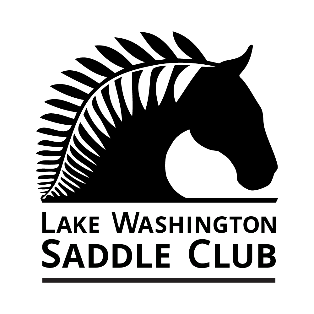 Dressage Ride and Review Clinic RegistrationSaturday May 13, 2017 – Judge Kellie LarsenCost $65 LWSC member $80 Non-member $25 AuditorONLY 15 RIDE TIMES AVAILABLEEach rider gets 30 minutes with Kellie to ride a test and review the rideName______________________________________ Age (if under 18) ________Address______________________ City _______________ Zip_____________Email ______________________________  Horse’s name _________________LWSC member    Yes_____  No_____   **Renew your membership online www.lakewashingtonsaddleclub.orgPreferred ride time (not guaranteed) ____morning    ______afternoonRiding with ______________________________________________Make checks payable to: Lake Washington Saddle Club and mail C/O:Indra Krastins 19054 16th Ave NE Shoreline WA 98155 206-817-8725**Registration not guaranteed until email confirmation of payment received from LWSC** - Full payment due with registration. Release and Waiver of Liability Assumption of Risk and Indemnity Agreement to be completed and returned with clinic registration. Ride and Review Session – List Level and Test to be riddenRide and Review Session – List Level and Test to be ridden                   Audit All Day                                                               $25                   Audit All Day                                                               $25$65 member$80 non-memberTotal Enclosed